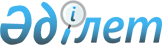 О признании утратившим силу приказа Председателя Агентства Республики Казахстан по противодействию коррупции (Антикоррупционной службы) от 12 августа 2020 года № 255 "О некоторых вопросах проведения научной антикоррупционной экспертизы проектов нормативных правовых актов"Приказ Председателя Агентства Республики Казахстан по противодействию коррупции (Антикоррупционной службы) от 28 июля 2023 года № 237. Зарегистрирован в Министерстве юстиции Республики Казахстан 4 августа 2023 года № 33228
      В соответствии с пунктом 2 статьи 27 Закона Республики Казахстан "О правовых актах" ПРИКАЗЫВАЮ:
      1. Признать утратившим силу приказ Председателя Агентства Республики Казахстан по противодействию коррупции (Антикоррупционной службы) от 12 августа 2020 года № 255 "О некоторых вопросах проведения научной антикоррупционной экспертизы проектов нормативных правовых актов" (зарегистрирован в Реестре государственной регистрации нормативных актов за № 21095).
      2. Службе превенции Агентства Республики Казахстан по противодействию коррупции (Антикоррупционной службы) в установленном законодательством порядке обеспечить:
      1) государственную регистрацию настоящего приказа в Министерстве юстиции Республики Казахстан;
      2) размещение настоящего приказа на интернет-ресурсе Агентства Республики Казахстан по противодействию коррупции (Антикоррупционной службы) после его официального опубликования.
      3. Контроль за исполнением настоящего приказа возложить на Первого заместителя Председателя Агентства Республики Казахстан по противодействию коррупции (Антикоррупционной службы).
      4. Настоящий приказ вводится в действие по истечении десяти календарных дней после дня его первого официального опубликования.
					© 2012. РГП на ПХВ «Институт законодательства и правовой информации Республики Казахстан» Министерства юстиции Республики Казахстан
				
      Председатель Агентства РеспубликиКазахстан по противодействию коррупции(Антикоррупционной службы) 

А. Жұмағали
